 ИНСТИТУТ ЗА НУКЛЕАРНЕ НАУКЕ “ВИНЧА”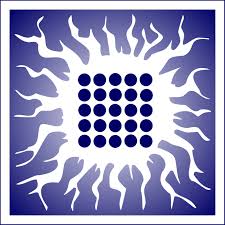 Формулар за пројекaт развоја научних и технолошких потенцијала Института “Винча”, "Винчин хоризонт"САЖЕТАК  (1000 карактера)ОПИС ПРОЈЕКТА  (5000 карактера)Укратко опишите проблем на који се пројекат односи. Таксативно наведите циљеве пројекта који предлажете.  Циљеви пројекта треба да су реални, јасни, мерљиви и оствариви са предложеним ресурсима.  Циљ пројекта може бити покретање неке научне активности која ће имати утицаја на даљи рад и развој одређене групе или лабораторије. То може бити удружена активност сарадника различитих организациони јединица око акредитације, метода испитивања, покретања опреме од изузетног значаја за истраживачки рад, постављање поступка примењених истраживања у функцији реализаије неке тржишне активности, решавања проблема у привреди или развој производа проистеклог из исраживачког рада. ДОПРИНОС ПРЕДЛОЖЕНОГ ПРОЈЕКТА (3000 карактера)Опишите научне, техничко-технолошке доприносе (иновациони потенцијал) пројекта и/или инфраструктурни допринос, у складу са циљевима конкурса.КОМПЕТЕНТНОСТ (2000 карактера)Опис тима. Компетентност руководиоца односно пројектног тима. ИМПЛЕМЕНТАЦИЈА 4.1.    Радни план 4.1.1. Опишите укратко целокупну структуру пројекта. Пројекат се може поделити на више заокружених потпројеката.  (до 3000 карактера)4.1.2. Опишите и представите временски план (гантограм) реализације појединих делова пројекта (потпројеката и задатака). (до 2000 карактера). 4.2. План експлоатације резултата (до 2000 карактера). Опишите план експлоатације остварених циљева: примена иновације, акредитације метода, побољшање научне инфраструктуре и сл., који представљају резултате истраживања